Speiseplan 25.7. – 29.7.20227Änderungen vorbehalten MORohkost Fischstäbchen mit Wildreis und Erdapfelsalat Karotten – Apfel – Kuchen G A C M G D A C G 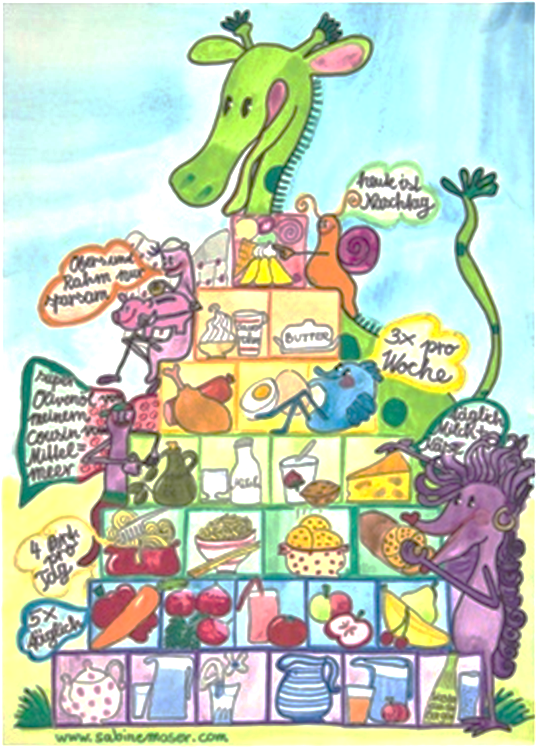 DISternchensuppeTeilsames mit Linsen und Semmelknödel Obstsalat A L A C GMIKnoblauchcremesuppeFaschierte Laibchen mit Erdapfelpüree und GurkerlObst A L GA C M GDORohkost Schinkenfleckerl mit Blattsalat Topfen – Obst – CremeG A C G L G FRGeselchte Suppe mit Reibgerstl Topfenknödel mit Erdbeermark Brot mit Aufstrich A L C A G A G 